452414, Акбирҙе ауылы, Газпром урамы, 21                                                  452414, с.Акбердино, ул. Газпромовская, 21Тел.8 (34795) 2-51-01, факс 2-51-03                                                                           Тел.8 (34795) 2-51-01, факс 2-51-03e-mail: akberdino_igln@ mail.ru                                                                                 e-mail: akberdino_igln@ mail.ru_____________________________________________________________________________________________ҠАРАР                                                                          РЕШЕНИЕСовета сельского поселения Акбердинский сельсовет муниципального района Иглинский район Республики Башкортостан пятого созываОб отчете исполнения бюджета сельского поселения Акбердинский сельсовет муниципального района Иглинский район Республики Башкортостан                        за 4 квартал   2022 года    Заслушав и обсудив об отчете исполнения бюджета сельского поселения Акбердинский сельсовет муниципального района Иглинский район Республики Башкортостан за 4 квартал 2022 года Совет сельского поселения Акбердинский сельсовет муниципального района Иглинский район Республики Башкортостан решил: Отчет об исполнении бюджета сельского поселения Акбердинский сельсовет муниципального района Иглинский район Республики Башкортостан за 2 квартал 2022 года утвердить (согласно приложения № 1).Обнародовать отчет об исполнении бюджета сельского поселения Акбердинский сельсовет муниципального района Иглинский район Республики Башкортостан на стенде информации в администрации СП Акбердинский сельсовет.      3. Контроль за исполнением настоящего решения возложить на Постоянную комиссию Совета по бюджету, налогам, вопросам собственности (председатель – Шафеев Э.Ф).Глава сельского поселения:                                                          А.З. Сатаев  «17» февраля 2023 года№ 461Утвержденорешением Советасельского поселенияАкбердинский сельсовет муниципального районаИглинский район Республики Башкортостан от 17 февраля 2023 г.№461 Башҡортостан Республикаhы Иглин районымуниципаль районыныңАкбирҙе ауыл  советыауыл биләмәhеСоветы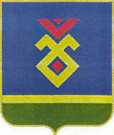 Советсельского поселения Акбердинский сельсовет муниципального района Иглинский районРеспублики БашкортостанОтчет об исполнении  бюджета сельского поселения Акбердинский сельсовет муниципального района Иглинский район за 4 квартал  2022 годОтчет об исполнении  бюджета сельского поселения Акбердинский сельсовет муниципального района Иглинский район за 4 квартал  2022 годОтчет об исполнении  бюджета сельского поселения Акбердинский сельсовет муниципального района Иглинский район за 4 квартал  2022 годОтчет об исполнении  бюджета сельского поселения Акбердинский сельсовет муниципального района Иглинский район за 4 квартал  2022 годв руб.Наименование показателя       КлассификацияУточненныйОтчетНаименование показателя       Классификация        план на 2022 годза 4 квартал 2022 годаДоходыДоходы28 918 866,5029 279 965,73Налог на доходы физических лиц1 01 02 000 01489 400,00453 862,36Единый сельхоз. налог1 05 03 010 01Налог на имущество физических лиц1 06 01 030 102 104 916,002 176 467,58Земельный налог организаций1 06 06 033 101 375 400,001 375 437,99Земельный налог физ.лиц1 06 06 043 1015 855 584,0016 378 567,93Госпошлина за совершение нотариальных действий1 08 04 020 015 100,003 700,00Земельный налог, мобилизуемый на территориях сельских поселений1 09 04 053 100,000,00Задолженность и перерасчеты по отмененным налогам, сборам и иным обязательным платежам1 09 04 053 100,00-1 210,91Арендная плата за земельные участки1 11 05 013 05453 800,00466 837,98Доходы от компенсаций затрат государства1 13 02 995 1069 000,0088 302,80Невыясненные поступления1 17 01 000 000,00Прочие неналоговые доходы1 17 05 050 100,000,00Субвенции бюджетам бюджетной системы РФ2 02 35 118 10254 000,00254 000,00Межбюджетные трансферты, передаваемые бюджетам поселений2 02 40 014 102 850 000,002 850 000,00Прочие межбюджетные трансферты, передаваемые бюджетам поселений2 02 49 999 10600 000,00600 000,00Прочие безвозмездные поступления в бюбджеты сельских поселений2 02 90 054 104 861 666,504 634 000,00РасходыРасходы30 419 356,5223 806 669,36Общегосударственные вопросы01 021 817 669,801 708 454,12Общегосударственные вопросы01 048 523 230,205 665 857,08Непрограммные расходы01 070,000,00Другие общегосударственные вопросы01 131 601 494,401 601 494,40Национальная оборона02 03254 000,00254 000,00Обеспечение пожарной безопасности03 10499 300,00226 907,50Дорожное хозяйство (дорожные фонды)04 092 850 000,002 850 000,00Другие вопросы в области национальной экономики04 12673 000,00673 000,00Жилищно-коммунальное хозяйство05 022 861 666,502 838 924,89Благоустройство05 037 865 933,735 586 079,50Другие вопросы в области ораны окружающей среды06 05232 071,87213 871,87Культура08 01130 500,0078 400,00Физическая культура11 01110 000,00109 680,00Межбюджетные трансферты общего характера14 033 000 490,022 000 000,00Дефицит бюджета (со знаком минус)Дефицит бюджета (со знаком минус)-1 500 490,025 473 296,37